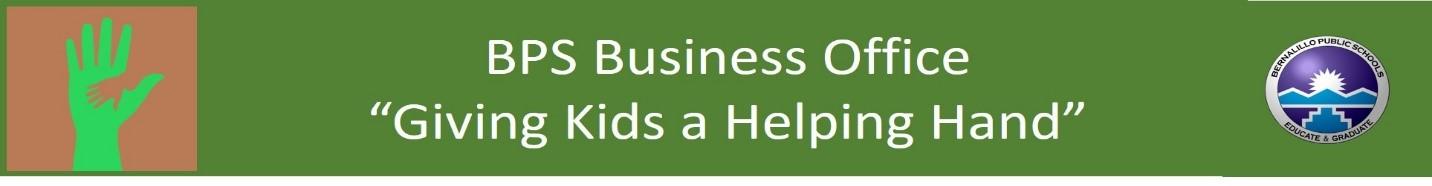 BOOKKEEPER CHECKLISTDaily□	Teacher and SPED EA coverage□	Has leave been entered for those absentAll employees-Visions□	If leave has not been entered by employee, contact to rectify□	Review TimeClock punches for the previous day to ensure all employees have clocked out□	Review TimeClock punches for current day to ensure all employees have clocked in□	Login to Visions□	Check your Control Panel for newly approved Purchase Orders□	Send new PO’s to vendors□	Enter any requisitions received the previous day□	Review open PO’s for the following: 	Has the order been receivedIf not, follow up with the vendor and make note of  contact on File CopyHas the invoice been receivedIf not, follow up with the vendor and make note of contact on File CopyHas the AP packet been submittedIf not, submit it to Accounts Payable□	DepositsAccept from teachers/staffPrepare for bankTake to the bank (Not by you!) Send documentation to Accounts PayableBi-Weekly□	Submit payroll by due dateSub reportConfirm that all TC+ entries are made and approved by Employee and Admin□	Review your budgets□	Submit Intra-bars